Основные понятияФорму федерального статистического наблюдения № 4-инновация "Сведения об инновационной деятельности организаций" ежегодно предоставляют юридические лица, кроме субъектов малого предпринимательства, осуществляющие экономическую деятельность в соответствии с Общероссийским классификатором видов экономической деятельности (ОКВЭД ОК 029-2007 (КДЕС Ред. 1.1.)) в сфере: растениеводство (код 01.1), – начиная с отчета за 2016 год;  животноводство (код 01.2) – начиная с отчета за 2016 год; растениеводство в сочетании с животноводством (смешанное сельское хозяйство) (код 01.3) – начиная с отчета за 2016 год; предоставление услуг в области растениеводства, декоративного садоводства и животноводства, кроме ветеринарных услуг (код 01.4) – начиная с отчета за 2016 год; добычи полезных ископаемых (Раздел С); обрабатывающих производств (Раздел D); производства и распределения электроэнергии, газа и воды (Раздел Е) (за исключением торговли электроэнергией (код 40.13.2); торговли газообразным топливом, подаваемым по распределительным сетям (код 40.22.2); торговли паром и горячей водой (тепловой энергией) (код 40.30.6) - начиная с отчета за 2013 год; монтажа  зданий и сооружений из сборных конструкций (код 45.21.7) – начиная с отчета за 2015 год; устройства покрытий зданий и сооружений (код 45.22) – начиная с отчета за 2015 год; производства прочих строительных работ (код 45.25) – начиная с отчета за 2015 год; связи (код 64); деятельности, связанной с использованием вычислительной техники и информационных технологий (код 72); научных исследований и разработок (начиная с отчета за 2011 год) (код 73); предоставления прочих видов услуг (код 74). Отгружено товаров собственного производства, выполнено работ и услуг собственными силами по соответствующему виду экономической деятельности – стоимость отгруженных или отпущенных в порядке продажи, а также прямого обмена (по договору мены) всех товаров собственного производства, выполненных работ и оказанных услуг собственными силами в фактических отпускных (продажных) ценах (без НДС, акцизов и аналогичных обязательных платежей), включая суммы возмещения из бюджетов всех уровней на покрытие льгот, предоставляемых отдельным категориям граждан в соответствии с законодательством Российской Федерации.Инновационная деятельность – вид деятельности, связанный с трансформацией идей (обычно результатов научных исследований и разработок либо иных научно – технических достижений) в технологически новые или усовершенствованные продукты или услуги, внедренные на рынке, в новые или усовершенствованные технологические процессы или способы производства (передачи) услуг, использованные в практической деятельности.Отгруженные инновационные товары, работы, услуги – товары собственного производства, выполненные собственными силами работы, услуги новые или подвергавшиеся в течение последних трех лет разной степени технологическим изменениям.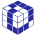 Объем инновационных товаров, работ, услуг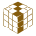 Источники и контактыИсточникформа - № 4-инновация «Сведения об инновационной деятельности организации»ПериодичностьГодоваяСроки обновления на сайтеСентябрь следующий за отчетным годомКонтактыГорева Е.А., т. 8 (495) 607-942-97